Konkurs Aktywni dla Polski – II edycja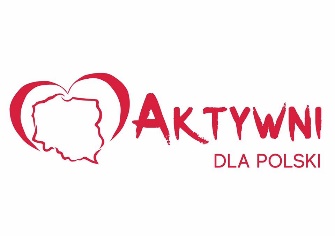 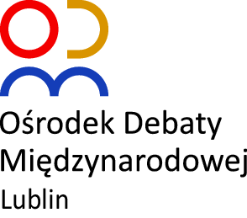 FORMULARZ ZGŁOSZENIOWYWyrażam zgodę na przetwarzanie moich danych osobowych w celu rekrutacji zgodnie z art. 6 ust. 1 lit. a Rozporządzenia Parlamentu Europejskiego i Rady (UE) 2016/679 z dnia 27 kwietnia 2016 r. w sprawie ochrony osób fizycznych w związku z przetwarzaniem danych osobowych i w sprawie swobodnego przepływu takich danych oraz uchylenia dyrektywy 95/46/WE (ogólne rozporządzenie o ochronie danych). IMIĘNAZWISKODATA I MIEJSCE URODZENIAADRES ZAMIESZKANIAOBYWATELSTWONAZWA SZKOŁY/ UCZELNIMIEJSCE PRACYADRES E-MAILTELEFONDZIAŁALNOŚĆ NA RZECZ SPOŁECZNOŚCI POLSKIEJ(nazwy organizacji, formy działalności)Oświadczam, iż jestem posiadaczem ważnego paszportu o numerze …………………………………..(data i podpis) ……………………………………………….…Oświadczam, iż jestem posiadaczem ważnego paszportu o numerze …………………………………..(data i podpis) ……………………………………………….…